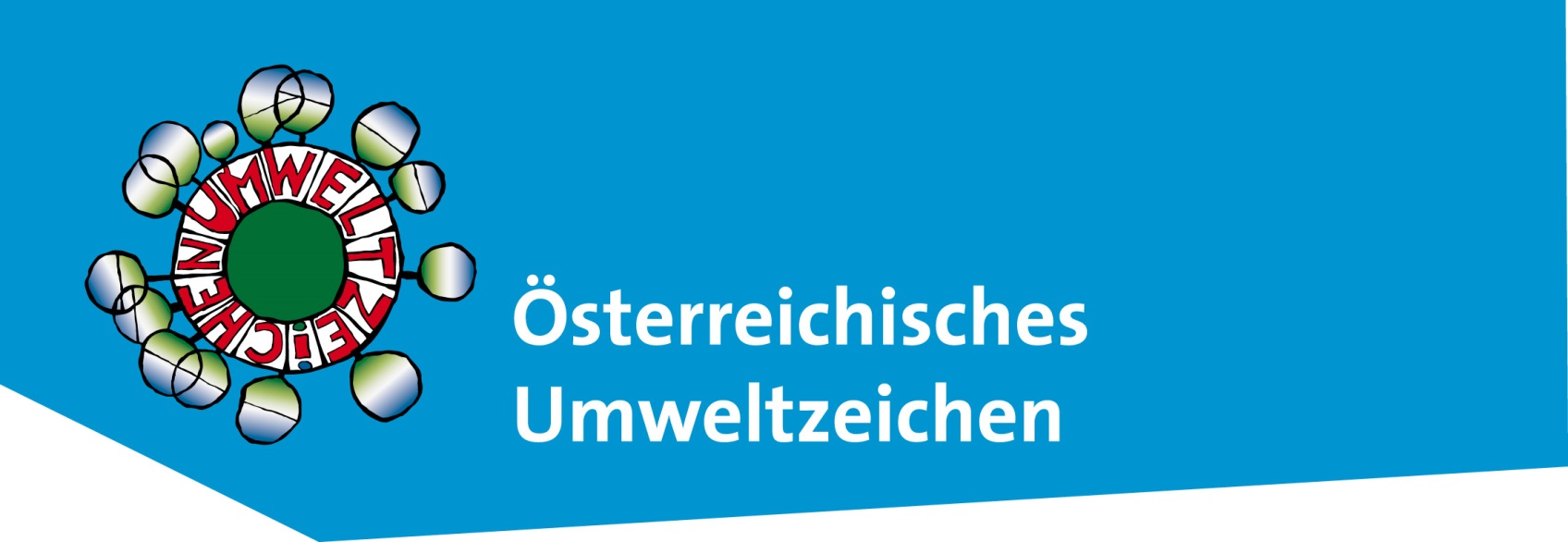 Leitfaden Dokumentation bei Vorlage des Nordic EcolabelsUZ 11Wiederaufbereitete Toner-Kartuschen 
und wiederbefüllbare TintenpatronenAllgemeine ErläuterungenDie Unterschiede der UZ11 für „Wiederaufbereitete Toner-Kartuschen und wiederbefüllbare Tintenpatronen“ zum Nordic Ecolabel „of Remanufactured OEM Toner Cartridges“, sind gering. Daher sollte für nordisch zertifizierte Produkte, in der Regel ohne zusätzlichen Prüfaufwand, nur durch die Zusammenstellung bereits vorhandener Dokumente, das Österreichischen Umweltzeichens nutzbar sein. Der vorliegende „Leitfaden Dokumentation“ führt alle Nachweise und Erklärungen an, die zu ergänzen sind, wenn auf Basis einer Zertifizierung nach dem Nordic Ecolabel, Version 5.5 eine Auszeichnung nach dem ÖUZ angestrebt wird. Alle notwendigen Dokumente sollten der Antragstellerin aufgrund der nordischen Zertifizierung in der Regel zur Verfügung stehen. Ist dies nicht der Fall, entscheidet der VKI über die Notwendigkeit weiterer Belege.Bitte füllen Sie die unten vorgegebenen Punkte aus und signieren Sie die Konformitätserklärung auf der letzten Seite. Die „Erklärungen der Antragstellerin“ als Nachweise der Punkte 2.3, 2.3.1, 2.3.2, 2.3.3, 2.3.4, 2.4, können in einem formlosen Schreiben signiert zusammengefasst werden. Um die Bearbeitung zu optimieren, sollten die einzelnen Nachweise nach den Nummern der Beilagen geordnet beigelegt und gemeinsam mit der Nordic-Ecolabel-Urkunde an den VKI zur Überprüfung zugesandt werden.Sind alle Angaben plausibel, gibt der VKI die beantragten Produkte für die Auszeichnung frei. Angaben zur Antragstellerin: Firma:	     	Adresse:	     	Ansprechpartner:	     	Produktionsstätte:	     	Telefon:	     	  Fax:      	em@il:	     	Angaben zum Prüfobjekt:Genaue Produktbezeichnung:      	Artikelnummer:          	Chargennummer         	Tonerlieferant:       	Name des Toners:     	Tonertyp (mechanisch resp. chemisch erzeugt)     	Farbe des Toners     	Anmerkungen     	Nachweise und Erklärungen(Die folgende Punktation orientiert sich an die Gliederung der UZ11):Punkt 2.1.1 SchwermetalleIst der Grenzwert von < 0,5 mg/kg (Summe Tributylzinn (TBT) und Dibutylzinn (DBT) verifizierbar?	 ja	 neinNachweis, Beilage Nr.:      	Wurde der Prüfwert im Zuge der Prüfung nach Nordic Ecolabel 5.5 bereits geprüft, gilt das Zertifikat, zb des Kriterienkataloges „LGA-schadstoffgeprüft“- Produktgruppe Toner für Druckmodule, als Nachweis. Blieb dieses Kriterium ungeprüft, wie bei den Prüfgrundsätzen Toner BG-VW-SG2 04 „BG-PRÜFZERT“, ist ein gesonderter und gleichwertiger Nachweis zu ergänzen. Alle Nachweise können bis max. 2 Jahre zurückliegen.Werden die Prüfwerte der Tabelle 1 eingehalten?				  ja	  neinTabelle 1 (bitte Messwerte eintragen)Nachweis(e) siehe Beilage Nr.      	Anerkannt werden Zertifikate nach dem Kriterienkatalog „LGA-schadstoffgeprüft“ resp. nach den Prüfgrundsätzen Toner BG-VW-SG2 04 „BG-PRÜFZERT“, oder gleichwertige Zertifikate.Anmerkungen:                                                        	Punkt 2.1.3 Azo-Farbmittel Ist der Gehalt an primären aromatischen Aminen kleiner als der Prüfwert von m =15 mg/kg? 	 ja	 neinNachweis, Beilage Nr.:      	Anerkannt werden Zertifikate nach dem Kriterienkatalog „LGA-schadstoffgeprüft“ resp. nach den Prüfgrundsätzen Toner BG-VW-SG2 04 „BG-PRÜFZERT“, oder gleichwertige Zertifikate resp. Prüfbericht nach DIN EN 14362.Punkt 2.3 Produktion: Bei Produktänderungen: Hat sich der Produktionsstandort / die 
Räumlichkeiten seit dem letzten Gutachten geändert? 		 ja	 nein	Existiert für den Produktionsstandort eine nach EMAS Verordnung 
validierte Umwelterklärung	 ja	 neinoder
ist die Produktionsstätte nach ÖNORM EN ISO 14001 zertifiziert	 ja	 neinNachweis siehe Beilage Nr.:      	
wenn nein, sind folgende Nachweise möglich:Eine Bestätigung der Antragstellerin, dass behördliche Auflagen und Gesetze, insbesondere die Materien Luft, Wasser, Abfall, Chemikalien, Umwelt- und Störfallinformation sowie Arbeitnehmerschutz betreffend, eingehalten werdensiehe Beilage Nr.:      		Ein Abfallwirtschaftskonzept (AWK), vollständig gemäß Erlass des 
BMUJF, ist vorhanden	 ja	 neinAWK siehe Beilage Nr.:      		Punkt 2.3.1 Spezielle Anforderungen an die ProduktionsstätteSind Reinigung, Zerlegung und Wiederbefüllung der Tonerkartuschen von anderen Betriebsteilen räumlich getrennt? 	 ja	 neinSind für das Erfassen von Reinigungstüchern, Flüssigkeiten, Tonerstäuben, Toner -resten Fotoleitern und Kunststoffen getrennte Einrichtungen vorhanden?  ja	 neinIst Konzentration von Staub/alveolengängige Fraktion in der Innenluft, bei Abfuhr in die Außenluft nicht höher als 5 mg/m³ betragen (= MAK-Wert als Tagesmittelwert gemäß Grenzwerteverordnung).	  ja	 neinWerden bei Arbeiten mit Flüssigfarben oder organischen Lösungsmitteln Auffangbehälter mit Wanne verwendet bzw. sind die Arbeitsstätten mit flüssigkeitsdichten Böden ausgestatte? 	 ja	 neinWerden umweltbezogene Mitarbeiterschulungen durchgeführt	 ja	 neinNachweis siehe Beilage Nr.:      	
(Erklärung der Antragstellerin)Punkt 2.3.2 AufbereitungEnthält die Aufbereitung zumindest folgende Prozessschritte: 	 ja	 neinWareneingangsprüfung und Kennzeichnung qualitätsrelevanter Komponenten wie Zukaufteile und Rohstoffe. Prüfung der leeren und gebrauchten Tonerkartuschen. Dabei ist sicherzustellen, dass Leergut eingesetzt wird, das durch OEM in Verkehr gebracht oder ent-sprechend der Normen DIN 33870-1 und -2 aufbereitet wurde. Folgende Pro-zessschritte sind bei der Aufbereitung mindestens durchzuführen: Zerlegen des Tonermoduls, soweit es für die Einhaltung der Qualität notwendig ist; Entfernen des Resttoners Reinigen der Komponenten, die für die weitere Verwendung vorgesehen sind; Entfernen oder irreversible Unkenntlichmachung der OEM-Artikelnummer und des OEM-Logos; Füllen der Tonerbehälter mit der vorgegebenen Tonermenge und dem Tonertyp entsprechend der Stückliste; Montage der vorgegebenen Komponenten gemäß Stückliste; Prüfung der Funktionalität jedes Tonermoduls im Drucker; Optische Prüfung des fertigen Tonermoduls; Kennzeichnung der Tonerkartuschen mit einer Seriennummer oder Char-gennummer, die die Nachvollziehbarkeit des Aufbereitungsprozesses gewährleistet. Nachweis siehe Beilage Nr.:      	(Antragstellerin erklärt die Einhaltung der Anforderungen zu den Prozessschritten und legt Dokumente bei)Sind wiederaufbereitete Tonerkartuschen durch weitere Wiederaufbereitungen in der Regel (soweit technisch möglich) 5 Mal nutzbar? 	 ja	 neinNachweis siehe Beilage Nr.:      	(Antragstellerin erklärt die Einhaltung der Anforderung)Punkt 2.3.3 Anforderungen an Gehäuseteile Enthalten vom Antragsteller zusätzlich oder im Austausch zugefügte neue Teile keine halogenhaltigen Polymere (Nordic: keine chlorierten)? 	 ja	 neinEnthalten Sie keine PBDE (Polybromierte Diphenylether) oder PBB (Polybromierte Biphenyle) als Flammschutzmittel. ? 	 ja	 neinWerden keine cadmierten Teile eingesetzt? 	 ja	 neinNachweis siehe Beilage Nr.:      	(Antragstellerin erklärt die Einhaltung der Anforderungen)Punkt 2.3.4 DokumentationSind die Herkunft des eingesammelten Leerguts für aufzubereitende Tonerkartuschen und der Aufbereitungsprozess entsprechend der Anforderungen der Normen DIN 33870-1 oder DIN 33870-2 dokumentiert? 	 ja	 neinNachweis siehe Beilage Nr.:      	(bitte entsprechende Dokumente beilegen)Sind für jedes Tonermodul Stücklisten vorhanden, aus denen die verwendeten Original – und Alternativkomponenten hervorgehen? 	 ja	 neinNachweis siehe Beilage Nr.:      	(Antragstellerin erklärt die Einhaltung der Anforderungen, Dokumentation des 75% resp. 50 % Anteils, nach Möglichkeit; Stücklisten mit benannten Neu- bzw. wiederverwendeten Teile,)Punkt 2.4 Verpackung Sind die eingesetzten Kunststoffe frei von halogenierten 
Kohlenwasserstoffen (nordic: frei von „chlorierten“)? 	 ja	 neinSind die Kunststofffolien gemäß Österreichischer Verpackungsverordnung  
gekennzeichnet? 	 ja	 neinNachweis siehe Beilage Nr.:      	(Die Antragstellerin erklärt die Einhaltung beider Anforderungen, nennt das Verpackungsmaterial und teilt ggf. die Kennzeichnung des Verpackungskunststoffes mit).
Punkt 2.5 Rücknahme und EntsorgungWenn Sie als Antragstellerin nicht nach ÖNORM EN ISO 14001 zertifiziert sind: Ist die Betreiberin des Sammelsystems ÖNORM EN ISO 14001 zertifiziert? 	ja	neinWenn nicht, hat die Betreiberin eine gleichwertige Prozessbeschreibung? 	 ja	 neinWerden Rücknahme, eine sachgemäße Verwertung und Entsorgung zugesichert, wenn eine weitere normgerechte Wiederaufbereitung nicht möglich ist?	 ja	 neinNachweis siehe Beilage Nr.:      	(Die Antragstellerin erklärt die Einhaltung der Anforderungen und legt die Modalitäten des Rücknahmesystems sowie die entsprechenden Produktinformationen dar).KONFORMITÄTSERKLÄRUNGHiermit wird bestätigt, dass das Produkt       	
vollinhaltlich der Richtlinie UZ 11 Wiederaufbereitete Tonerkartuschen und wiederbefüllte Tintenpatronen vom 1. Jänner 2019 entspricht     	,       	  	     		(Ort)	(Datum)	(Unterschrift und Stempel	der Antragstellerin)Bitte senden Sie ein Exemplar der Dokumentation mit Originalunterschrift per Post an den VKI.Prüfparameter 	Bestimmungsmethode Prüfwerte [mg/kg] CadmiumICP/MS oder ICP-OES5,0BleiICP/MS oder ICP-OES25Quecksilber AFS oder ICP/MS 2,0Chrom VI (als Chrom) GC/MS 1,0